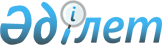 Об установлении цен на услуги, реализуемые субъектом специального права по развитию инфраструктуры здравоохраненияПриказ Министра здравоохранения Республики Казахстан от 23 апреля 2024 года № 263
      В соответствии с подпунктом 94) пункта 15 Положения о Министерстве здравоохранения Республики Казахстан, утвержденного постановлением Правительства Республики Казахстан от 17 февраля 2017 года № 71 "О некоторых вопросах министерств здравоохранения и национальной экономики Республики Казахстан", ПРИКАЗЫВАЮ: 
      1. Установить цены на услуги, реализуемые субъектом специального права по развитию инфраструктуры здравоохранения согласно приложению к настоящему приказу. 
      2. Департаменту инвестиционной политики Министерства здравоохранения Республики Казахстан в установленном законодательством Республики Казахстан порядке обеспечить:
      1) в течение пяти календарных дней со дня принятия настоящего приказа направление его копии в электронном виде на казахском и русском языках в Республиканское государственное предприятие на праве хозяйственного ведения "Институт законодательства и правовой информации Республики Казахстан" Министерства юстиции Республики Казахстан для официального опубликования и включения в Эталонный контрольный банк нормативных правовых актов Республики Казахстан; 
      2) размещение настоящего приказа на интернет-ресурсе Министерства здравоохранения Республики Казахстан после его официального опубликования. 
      3. Контроль за исполнением настоящего приказа возложить на курирующего вице-министра здравоохранения Республики Казахстан. 
      4. Настоящий приказ вводится в действие по истечении десяти календарных дней после дня его первого официального опубликования. 
      "СОГЛАСОВАН" Агентство по защите и развитию конкуренции Республики Казахстан  Цены на услуги, реализуемые субъектом специального права по развитию инфраструктуры здравоохранения
      Примечание* НДС – налог на добавленную стоимость.
					© 2012. РГП на ПХВ «Институт законодательства и правовой информации Республики Казахстан» Министерства юстиции Республики Казахстан
				
      Министр здравоохранения   Республики Казахстан

А. Альназарова   
Приложение к приказу 
Министра здравоохранения 
Республики Казахстан 
от "____" _________2024 года 
№ _________  
№ п/п
Наименование услуги
Единица измерения
Цена за услугу, без учета НДС, тенге*
1
Оказание услуги по развитию инфраструктуры здравоохранения
человеко/час
4 260,7
2
Оказание услуги по медицинскому планированию объектов здравоохранения
человеко/час
4 640,9
3
Оказание услуги по медицинскому проектированию объектов здравоохранения
человеко/час
4 523,1
4
Оказание услуги по реализации инвестиционных проектов в области здравоохранения
человеко/час
3 279,5